30-GIÔÙI BIEÅN THUÛ TAØI SAÛN CUÛA TAÊNGKhi Phaät an truù taïi thaønh Xaù-veä, coù moät Tyø-kheo ñeán giôø khaát thöïc beøn khoaùc y, caàm baùt vaøo thaønh tuaàn töï khaát thöïc, ñeán moät nhaø kia, coù moät phuï nöõ noùi vôùi thaày:- Thöa Toân giaû, ngaøy aáy... con seõ cuùng döôøng chö Taêng vaø daângy.Tyø-kheo noùi: “Laønh thay, naøy chò em! Duøng ba phaùp khoâng kieâncoá laø thaân, meänh vaø taøi saûn ñeå ñoåi laáy ba phaùp kieân coá, vaäy haõy thöïc hieän nhanh. Vì taøi vaät voâ thöôøng, coù nhieàu tai naïn”.Noùi theá roài, thaày lieàn trôû veà Tinh xaù, noùi vôùi caùc Tyø-kheo: “Toâi muoán baùo cho caùc vò moät tin vui”.Caùc Tyø-kheo hoûi: “Coù tin vui gì theá?”.Thaày ñaùp: “Toâi nghe Öu-baø-di Moã giaùp ñònh cuùng döôøng trai phaïn vaø daâng y cho chö Taêng”.Nhoùm saùu Tyø-kheo nghe theá roài, lieàn hoûi: “Thaày vöøa noùi gì ñoù?”“Toâi nghe Öu-baø-di Moã giaùp ñònh cuùng döôøng trai phaïn vaø daâng y cho chö Taêng”.“Thaày coù bieát nhaø aáy ôû nôi naøo khoâng? Naèm vaøo ñöôøng naøo? Cöûa höôùng veà phöông naøo?”.Hoûi caën keû roài, saùng sôùm hoâm sau, hoï beøn khoaùc y, ñi ñeán nhaø aáy, hoûi: “Baø chuû coù ñöôïc yeân oån khoâng?”Baø ñaùp: “Yeân oån”.Toâi nghe baø ñònh cuùng döôøng trai phaïn vaø daâng y cho chö Taêng coù thaät theá khoâng?Thöa Toân giaû, toâi coù yù ñònh aáy, nhöng e trong luùc chuaån bò gaëp nhieàu söï khoù khaên, khoâng bieát coù thaønh töïu khoâng.Nhö toâi ñaây laø ngöôøi xuaát gia tröôùc, laøm Tyø-kheo ñaõ laâu naêm, neáu baø daâng y, toâi seõ maëc ñi tôùi caùc nhaø hoaøng toäc, hoaëc ñaûnh leã Theá Toân. Neáu caùc nhaø haøo quyù, hoaëc ai ñoù hoûi toâi: “OÂng ñöôïc y ñoù ôû ñaâu vaäy?”. Toâi seõ ñaùp: “Do Öu-baø-di Moã giaùp coù tín taâm cuùng döôøng”, nhö vaäy baø seõ ñöôïc tieáng toát, moïi ngöôøi ñeàu bieát ñeán baø.Gia ñình con laïi khoâng coù vaät naøo nöõa, vì con ñaõ ñònh cuùng döôøng chö Taêng, neáu cuùng rieâng cho Thaày thì con seõ phaïm loãi thaát höùa cuùng cho Taêng. Neáu con coù (y khaùc), con seõ cuùng rieâng cho Thaày, vì cuùng cho Thaày cuõng nhö cuùng cho chö Taêng.Cuùng hay khoâng cuùng tuøy yù baø!Noùi theá roài, thaày lieàn ra ñi. Khi thaày ñi roài, Öu-baø-di suy nghó: “Neáu ta cuùng döôøng cho Tyø-kheo aáy maø khoâng cuùng döôøng cho chö Taêng, voán laø ruoäng phöôùc toát (thì khoâng oån), nhöng neáu ta khoâng cuùng döôøng cho Tyø-kheo aáy maø Tyø-kheo aáy voán coù nhieàu theá löïc vôùi vöông gia thì oâng aáy coù theå gaây cho ta söï baát lôïi”. Nghó nhö vaäy neân baø khoângcuùng döôøng cho Taêng, vaø vì giaän Tyø-kheo aáy neân cuõng khoâng cuùng döôøng cho thaày.Caùc Tyø-kheo nghe theá, beøn ñem vieäc aáy baïch leân Theá Toân. Phaät lieàn baûo goïi Nan-ñaø, Öu-ba-nan-ñaø ñeán. Khi hoï ñeán roài, Phaät hoûi roõ caùc vieäc treân: “Caùc oâng coù vieäc ñoù thaät chaêng?”Hoï ñaùp: “Coù thaät nhö vaäy”.Phaät khieån traùch: “Ñoù laø vieäc xaáu, coù hai ñieàu khoâng oån: Moät laø khieán cho ngöôøi boá thí maát phöôùc. Hai laø ngöôøi nhaän maát y”.Roài Phaät noùi vôùi Nan-ñaø, Öu-ba-nan-ñaø: “Caùc oâng khoâng töøng nghe Ta duøng voâ soá phöông tieän khen ngôïi thieåu duïc, cheâ traùch ña duïc hay sao? Ñoù laø ñieàu phi phaùp, phi luaät, traùi lôøi Ta daïy, khoâng theå duøng vieäc aáy ñeå nuoâi lôùn phaùp thieän ñöôïc”.Ñoaïn Phaät truyeàn leänh cho caùc Tyø-kheo ñang soáng taïi thaønh Xaù- veä phaûi taäp hoïp laïi taát caû, vì möôøi lôïi ích maø cheá giôùi cho caùc Tyø-kheo, duø ai nghe roài cuõng phaûi nghe laïi:“Neáu Tyø-kheo bieát vaät ñoù thí chuû ñ nh cuùng döôøng cho Taêng maø töï xoay veà cho mình, thì phaïm Ni-taùt-kyø Ba-daï-ñeà”.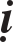 Giaûi Thích:Bieát: Hoaëc töï bieát, hoaëc nghe töø ngöôøi khaùc. Vaät: Goàm coù taùm loaïi:Thöùc aên duøng ñuùng giôø.Thöùc uoáng duøng buoåi toái.Thuoác duøng trong baûy ngaøy.Thuoác duøng suoát ñôøi.Vaät vaët vaõnh.Vaät naêng neà.Vaät khoâng hôïp phaùp.Vaät vöøa hôïp phaùp vöøa khoâng hôïp phaùp.Vaät ñònh cuùng Taêng: YÙ thí chuû ñònh choïn nhöõng vaät ñoù ñeå cuùng cho Taêng.Taêng: Goàm taùm thaønh phaàn:Tyø-kheo Taêng.Tyø-kheo Ni.Khaùch Taêng.Taêng ra ñi.Taêng cöïu truù.Taêng an cö.Taêng hoøa hôïp.Taêng khoâng hoøa hôïp.Töï xoay veà cho mình: Töï thu vaøo, töï caát chöùa, töï söû duïng. Neáunhö vaäy thì phaïm Ni-taùt-kyø Ba-daï-ñeà. Vaät naøy phaûi ñem thí xaû giöõa chuùng Taêng, roài saùm hoái toäi Ba-daï-ñeà. Neáu khoâng thí xaû maø saùm hoái thì phaïm toäi Vieät-tyø-ni.Neáu coù ngöôøi ñònh cuùng döôøng, ñeán hoûi Tyø-kheo:Thöa Toân giaû, toâi ñònh cuùng döôøng maø khoâng bieát neân cuùng döôøng nôi naøo?Tyø-kheo neân ñaùp:Tuøy yù baø kính troïng nôi naøo thì cuùng döôøng nôi ñoù.Nôi naøo ñöôïc quaû baùo nhieàu?Cuùng döôøng Taêng ñöôïc quaû baùo nhieàu.Chö Taêng naøo giöõ giôùi thanh tònh, coù nhieàu coâng ñöùc?Taêng khoâng phaïm giôùi khoâng maát thanh tònh.Neáu coù ngöôøi ñem phaåm vaät ñeán cuùng döôøng, Tyø-kheo neân baûo: “Cuùng cho Taêng ñöôïc quaû baùo lôùn”. Neáu hoï noùi: “Con ñaõ töøng cuùng cho Taêng roài, nay con muoán cuùng cho Toân giaû”, thì Tyø-kheo nhaän, khoâng coù toäi.Neáu thí chuû hoûi Tyø-kheo: “Con neân cuùng döôøng vaät naøy cho ngöôøi naøo ñeå vaät cuùng naøy cuûa con ñöôïc söû duïng luoân?”.Khi aáy, Tyø-kheo neân noùi: “Tyø-kheo Moã giaùp laø ngöôøi tuïng kinh, giöõ giôùi, toïa thieàn, neáu cuùng cho Thaày aáy thì seõ ñöôïc söû duïng thöôøng xuyeân”.Neáu bieát vaät ñoù thí chuû ñònh cuùng cho Taêng maø xoay veà cho mình thì phaïm Ni-taùt-kyø Ba-daï-ñeà. Neáu xoay veà cho ngöôøi khaùc thì phaïm Ba- daï-ñeà. Neáu bieát vaät ñoù hoï ñònh cuùng chuùng Taêng naøy maø khieán hoï cuùng chuùng Taêng khaùc thì phaïm toäi Vieät-tyø-ni.Neáu bieát hoï cuùng cho nhoùm ngöôøi naøy maø khieán hoï cuùng nhoùm ngöôøi khaùc, thì phaïm toäi Vieät-tyø-ni.Neáu bieát vaät ñoù cuùng cho suùc sinh naøy maø xoay xôû höôùng veà suùc sinh khaùc thì phaïm toäi Vieät-tyø-ni taâm nieäm saùm hoái.Caùi vaät maø Tyø-kheo ñaõ xoay veà cho mình (ñaõ noùi ôû treân), Taêng khoâng ñöôïc cho ai maø phaûi söû duïng. Theá neân noùi (nhö treân).■